Informatie dreumes- en peutergym
Jaarlijks worden er 40 dreumes- en peutergymlessen aangeboden. Rond de leeftijd van 2 jaar zal uw peuter overgaan van dreumesgym naar peutergym. De dreumes- en peutergymles wordt gegeven op vrijdagochtend. De les wordt verzorgd door Michelle Ensing. Daarnaast blijft er minimaal één pedagogisch medewerker bij peutergym aanwezig. De kosten voor dreumes- en peutergym bedragen € 10,00 per maand. Het abonnement loopt door tot wederopzegging en stopt automatisch als uw kind de leeftijd van 4 jaar heeft bereikt. Er wordt een opzegtermijn gehanteerd van 1 maand. De tarieven zijn vastgesteld in augustus 2022 en kunnen in de toekomst wijzigen. Deelname aan de sportlessen is op eigen risico. Tijden sportlessen 	Adres sportlessen Dreumesgym	09:30 uur	tot	10:00 uur	Gymzaal 1Peutergym groep 1	10:00 uur	tot	10:45 uur	Hobbemakade 71  Peutergym groep 2	10:45 uur	tot 	11:30 uur	te Zutphen 
Gegevens over het kindNaam	:		jongen / meisjeVoornaam	:	Geboortedatum	:	Adres	:	Postcode & woonplaats	:	Gegevens ouder / verzorger 1Naam:	:	Voornaam	:	Telefoonnummer	:		 Mobiele nr:	E-mailadres	:	Gegevens ouder / verzorger 2Naam	:	Voornaam	:	Telefoonnummer	:		 Mobiele nr:	E-mailadres	:			Zijn er bijzonderheden waar rekening mee gehouden moet worden? (bijv. dieet, allergieën, medische bijzonderheden e.d.) 	Hieronder kunt u omcirkelen hoe u wenst te betalen. Graag ontvangen wij het inschrijfformulier ondertekend retour. Betaling geschiedt per automatische incasso. Datum	:	

Naam ouder, verzorger	:	

Handtekening ouder, verzorger	:	
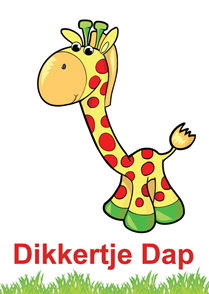 	Dikkertje Dap Kinderopvang	Paulus Potterstraat 6	7204 CV  ZUTPHEN 	Telefoon: 0857733752 	E-mail: tessa@kinderopvangdikkertjedap.nl 